Hans   L u d w i g 						66679 Losheim am See 	Zum Stausee 82 		T.: 06872/9210-1334 		eMail: Halume@t-online08.12.2020Text für Homepage „halume.de“ undAmtsblatt WadernRechtzeitig vor Weihnachten als WeihnachtsgeschenkAls letzter der 10 bändigen Reihe „Familien- und Dorfgeschichten aus dem Hochwald“ ist nun Band 6 Wadrill, das gallische Dorf2500 Jahre Geschichte in einem mobilen Ortsarchivin zwei Halbbänden mit insgesamt 1688 Seiten erschienen. Herausgeber sind Hans Ludwig, heute in Losheim, und seine Enkelin Theresa Zöller, Tübingen. In dem  mobilen Dorfarchiv, liegen nun alle relevanten Texte zur Geschichte von Wadrill zusammengefaßt vor. Texte vonConstantin von Briesen, ehemals Landrat von Merzig-WadernMax Müller, ehemals Amtsvorsteher in WadernEdmund Schömer, (Burg und Amt Grimburg), und viele andere mehr. Band 6 a) reicht von der Vor- und Frühgeschichte bis zur Frz. Revolution,Band 6 b) von der Säkularisation bis zur Gegenwart. Über die einzelnen Epochen (Vor- und Frühgeschichte, die Kelten, die Römer, die Franken, Kurtrier bis zur Franzosenzeit, die Preussen, das II. deutsche Reich, die Völkerbundzeit des Saargebietes bis zum teilautonomen Saarland nach dem 2. Weltkrieg) sind Texte gesammelt und durch eigene Texte des Herausgebers ergänzt und politisch eingeordnet. Von seiner Enkelin stammt ein umfangreiches Orts- und Personenregister und ein Glossar.Beide Bände sind in der Buchhandlung Rote Zora, Losheim und in der Bücherhüte Wadern erhältlich. Schutzgebühr für beide Bände 69,- €.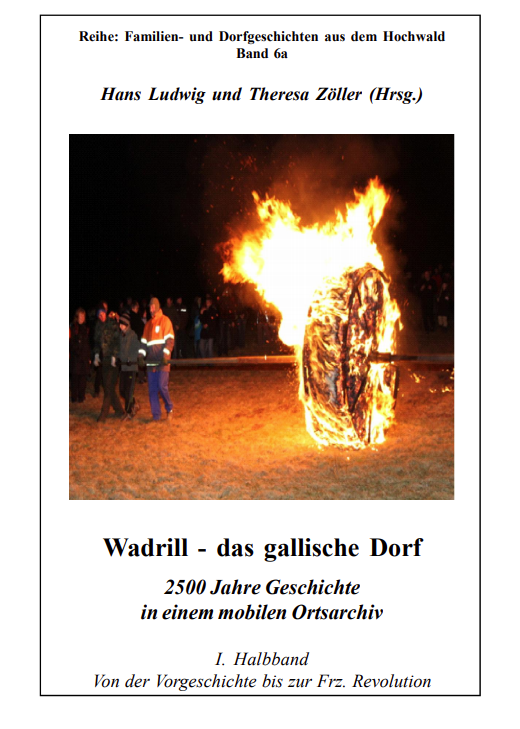 